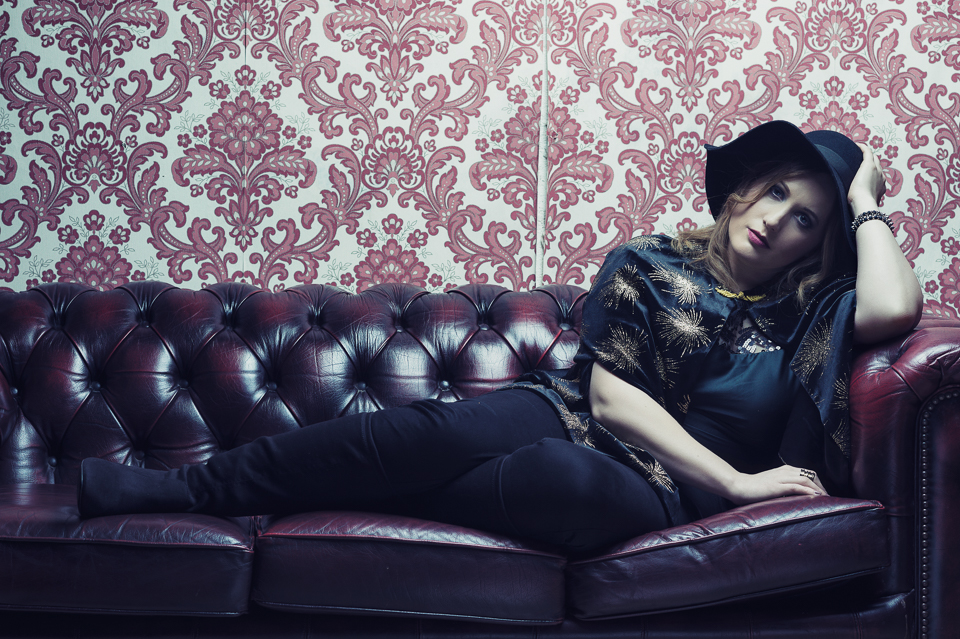 _________________________________________________________Artist: 	Caroline GilmourLabel: 	UnsignedMore info: 	 www.carolinegilmour.comNotable press quotes:“Caroline Gilmour Could Be A Worldwide Smash” – Jim Gellatly, The Scottish Sun

“She Has A Winning Formula” – Rick Fulton, The Daily Record

“gives Adele a run for her money”- Diva Magazine

“clean vocals and intricate song writing make for a memorable combination” - The Musician“A glistening pop gem with delightful harmonies” – Jim Gellatly, The Scottish Sun (reviewing Caroline’s band The Eves debut single ‘Tides’).